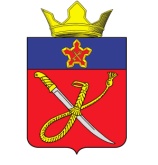 ВОЛГОГРАДСКАЯ ОБЛАСТЬ
 ГОРОДИЩЕНСКИЙ МУНИЦИПАЛЬНЫЙ РАЙОНАДМИНИСТРАЦИЯ КУЗЬМИЧЕВСКОГО СЕЛЬСКОГО ПОСЕЛЕНИЯ ПОСТАНОВЛЕНИЕот  01 августа 2023 г.                                                                                                              №69«О признании 66/137 долей жилого дома домом блокированной застройки № 40/1по ул. Кузьмичевская, дом 40 в п. Кузьмичи Городищенского  района  Волгоградской области,  для последующей регистрации  права  в Управлении Федеральной службы государственной регистрации,  кадастра и картографии по Волгоградской области».       Рассмотрев заявление Каканова Юрия Сапиевича, Какановой Татьяны Шариповны  о признании 66/137 долей жилого дома домом блокированной застройки по  ул. Кузьмичевская, дом 40  в п. Кузьмичи Городищенского района Волгоградской области для последующей регистрации права в Управлении Федеральной службы государственной регистрации, кадастра и картографии по Волгоградской области, и предъявленные  документы:          - Договор 12.10.1995 г., удостоверено Романовой И. Н., нотариусом Городищенского района Волгоградской области, зарегистрировано  в реестре №6360,и  руководствуясь  ФЗ РФ от 21.07.97 г. № 122-ФЗ «О государственной  регистрации прав на недвижимое имущество и сделок с ним»                                                                ПОСТАНОВЛЯЮ:      Признать домом блокированной застройки № 40/1, общей площадью  - 69,2 кв.м., 66/137 долей жилого дома, расположенную по адресу: Волгоградская область, Городищенский район, п. Кузьмичи, ул. Кузьмичевская, дом 40, находящуюся в совместной собственности  Каканова Юрия Сапиевича, Какановой Татьяны Шариповны  на основании Договора 12.10.1995 г., удостоверено Романовой И. Н., нотариусом Городищенского района Волгоградской области, зарегистрированного  в реестре №6360.Глава Кузьмичевского сельского поселения                                                      П.С. Борисенко403023, Волгоградская область Городищенский район, п. Кузьмичи, тел.(84468) 4-61-38, 4-60-40